KUPNÍ SMLOUVA č.: 72021uzavřená dle § 2079 a násl. zákona č. 89/2012 Sb., občanský zákoník (dále jen „občanský zákoník“)I.Smluvní stranyProdávající: 					Electric Medical Service, s.r.o.     	se sídlem           		Ledce 74, PSČ 664 62	kancelář            		Brno, Vídeňská 55, PSČ 639 00      	IČ: 		49970267                                             	DIČ: 		CZ49970267    	bankovní spojení:  	Komerční banka, a.s.    	číslo účtu: 		xxxxxxxxxxxxx       datová schránka:       eeg3g2e        zapsaný v obchodním rejstříku vedeném Krajským soudem v Brně, oddíl C, vložka 13525	zastoupen: 	 	Jaromírem Malým, jednatelem	(dále jen „prodávající“)Kupující: 		                 Nemocnice Boskovice s.r.o.      	se sídlem		Otakara Kubína 179, 680 21 Boskovice    	IČ: 			26925974      DIČ:                             CZ26925974      bankovní spojení:  	Česká spořitelna, a.s.        	číslo účtu:                  xxxxxxxxxxxxxxxxxxxxx      datová schránka:       7pdpu87      zapsaný v obchodním rejstříku vedeném Krajským soudem v Brně, oddíl C, vložka 45305	zastoupen: 	  	prof. MUDr. Milošem Janečkem, CSc., jednatelem	(dále jen „kupující“)	(kupující a prodávající dále jednotlivě také jako „smluvní strana“ a společně jako 	„smluvní strany“)II.Úvodní ustanovení    Tato smlouva je uzavřena na základě nabídky podané prodávajícím v rámci veřejné zakázky „Dodávka kostního denzitometru pro Nemocnici Boskovice s.r.o.“, neboť nabídka prodávajícího byla vybrána jako nejvýhodnější.     Prodávající prohlašuje, že je vlastníkem níže uvedeného předmětu koupě a je oprávněn vlastnické právo k předmětu koupě převést na kupujícíhoIII.Předmět smlouvy; přechod vlastnického práva   Prodávající se touto smlouvou zavazuje, že kupujícímu odevzdá 1 ks kostního denzitometru Lunar Prodigy Advance (dále jen „předmět koupě“), a umožní kupujícímu k předmětu koupě nabýt vlastnické právo.     Předmět koupě je blíže popsán v technické specifikaci, jež tvoří přílohu č. 1 této smlouvy. Předmětem koupě splňuje veškeré podmínky stanovené pro jeho distribuci a užívání na území České republiky dle zvláštních právních předpisů, a to zejména dle zákona č.  268/2014 Sb., o zdravotnických prostředcích a dle nařízení vlády č.  54/2015 Sb., o technických požadavcích na zdravotnické prostředky.    Kupující se zavazuje předmět koupě převzít a zaplatit kupujícímu kupní cenu.   Závazek prodávajícího dle této smlouvy zahrnuje zejména:   odevzdání předmětu koupě prodávajícím kupujícímu v příslušném množství a vhodném balení v místě plnění dle této smlouvy;	provedení vykládky předmětu koupě z dopravního prostředku, v němž byl předmět koupě dopraven do místa plnění dle této smlouvy;	umístění předmětu koupě v místě plnění dle pokynů kupujícího;	sestavení, zapojení a zprovoznění předmětu koupě v místě plnění;   předání průvodní dokumentace k předmětu koupě kupujícímu, zejména prohlášení o shodě dle zákona č. 268/2014 Sb., o zdravotnických prostředcích, a návodů k jeho použití či užívání, a to vše v českém jazyce s výjimkou odborných technických výrazů;	proškolení zaměstnanců kupujícího v užívání předmětu koupě.     Vlastnické právo přechází na kupujícího až úplným zaplacením kupní ceny.IV.Doba, místo a způsob plnění; přechod nebezpečí škodyProdávající je povinen odevzdat předmět koupě kupujícímu do 30.8.2016. V případě prodlení prodávajícího s odevzdáním předmětu koupě je prodávající povinen zaplatit kupujícímu smluvní pokutu ve výši 0,2 % z kupní ceny za každý započatý den prodlení.Místem odevzdání předmětu koupě je Nemocnice Boskovice s.r.o., Otakara Kubína 179, 680 21 Boskovice (dále jen „místo plnění“).	Prodávající je povinen odevzdat předmět koupě kupujícímu v souladu s podmínkami této smlouvy, přičemž za odevzdání předmětu koupě se považuje jeho převzetí kupujícím v místě plnění, a to na základě potvrzení převzetí v předávacím protokolu.	Nebezpečí škody na předmětu koupě přechází na kupujícího okamžikem převzetí předmětu koupě kupujícím dle předchozího odstavce.V.Kupní cena a platební podmínky    Kupní cena za předmět koupě (dále jen „kupní cena“) je stanovena takto:cena bez DPH 	 1 280 000,- Kčsazba DPH	            21%výše DPH	     268 800,- Kčcena včetně DPH	 1 548 800,- Kč	Kupní cena je stanovena na základě výsledku veřejné zakázky uvedené v čl. II., bod č. 1 této smlouvy. Kupní cena je cenou konečnou a nejvýše přípustnou.    Součástí kupní ceny předmětu koupě jsou veškerá plnění prodávajícího z titulu splnění jeho závazků, ke kterým se zavázal na základě této smlouvy.	Kupní cena bude uhrazena na základě faktury, jíž bude vyúčtována cena odevzdaného předmětu koupě. Prodávající je oprávněn vystavit fakturu do 5 – ti dnů od odevzdání předmětu koupě a jeho převzetí kupujícím a podpisu předávacího protokolu.    Faktura je splatná ve čtyřech měsíčních rovnoměrných splátkách, se splatností první z nich 30 kalendářních dnů ode dne doručení faktury kupujícímu. Smluvní strany se dohodly, že § 1963 odst. 1 občanského zákoníku se nepoužije. 	V případě prodlení kupujícího se zaplacením kupní ceny je kupující povinen zaplatit prodávajícímu smluvní pokutu ve výši 0,2 % z dlužné částky za každý započatý den prodlení.	Povinnost kupujícího zaplatit kupní cenu je splněna dnem připsání příslušné částky na účet prodávajícího uvedený v čl. I. této smlouvy.   Změna kupní ceny je možná pouze v případě změny právních předpisů upravujících sazbu daně z přidané hodnoty. V takovém případě bude ke kupní ceně připočtena daň z přidané hodnoty ve výši podle právních předpisů platných a účinných ke dni uskutečnění zdanitelného plnění.    VI.Záruka za jakost	Zárukou za jakost ve smyslu ustanovení § 2113 a násl. občanského zákoníku se prodávající zavazuje, že předmět koupě bude způsobilý k použití pro obvyklý účel nebo že si zachová obvyklé vlastnosti. Prodávající kupujícímu poskytuje záruku za jakost na předmět koupě v délce 24 měsíců (dále jen „záruční doba“).	Záruční doba počíná běžet ode dne převzetí předmětu koupě kupujícím.Záruční doba se prodlužuje o dobu opravy předmětu koupě, po kterou nemohl kupující předmět koupě užívat k obvyklému účelu. V záruční době se prodávající zavazuje provádět na předmětu koupě bezplatný záruční servis a bezplatné preventivní prohlídky v intervalech a rozsahu doporučených výrobcem předmětu koupě.VII.Závěrečná ustanoveníOtázky neupravené touto smlouvou se řídí obecně závaznými právními předpisy České republiky, zejména občanským zákoníkem. Započtení na pohledávky vzniklé z této smlouvy se nepřipouští.Tato smlouva obsahuje úplné ujednání o předmětu smlouvy a všech náležitostech, které strany měly a chtěly ve smlouvě ujednat, a které považují za důležité pro závaznost smlouvy. Žádný projev stran učiněný při jednání o této smlouvě ani projev učiněný po uzavření smlouvy nesmí být vykládán v rozporu s výslovnými ustanoveními této smlouvy a nezakládá žádný závazek žádné ze stran.Smluvní strany si nepřejí, aby nad rámec výslovných ustanovení této smlouvy byla jakákoliv práva a povinnosti dovozovány z dosavadní či budoucí praxe zavedené mezi smluvními stranami či zvyklostí zachovávaných obecně či v odvětví týkajícím se předmětu plnění této smlouvy, ledaže je v této smlouvě výslovně ujednáno jinak. Vedle shora uvedeného si smluvní strany potvrzují, že si nejsou vědomy žádných dosud mezi nimi zavedených obchodních zvyklostí či praxe.Smluvní strany si vzájemně sdělily všechny skutkové a právní okolnosti, o nichž k datu uzavření této smlouvy věděly nebo vědět musely, a které jsou relevantní ve vztahu k uzavření této smlouvy. Kromě ujištění, která si smluvní strany poskytly v této smlouvě, nebude mít žádná ze smluvních stran žádná další práva a povinnosti v souvislosti s jakýmikoliv skutečnostmi, které vyjdou najevo a o kterých neposkytla druhá smluvní strana informace při jednání o této smlouvě. Výjimkou budou případy, kdy daná smluvní strana uvedla druhou smluvní stranu ve skutkový omyl ohledně předmětu této smlouvy. Kupující přebírá nebezpečí změny okolností podle § 1765 občanského zákoníku.Smluvní strany si ujednaly, že pokud bude plnění podle této smlouvy vadné a vada bude odstranitelná, nemůže smluvní strana, které bylo plněno, požadovat slevu z ceny, pokud je vada odstranitelná a smluvní strana, která plnila (a) je připravena takovou vadu odstranit; (b) bez zbytečného odkladu začne vyvíjet činnost směřující k odstranění vady; (c) v takové činnosti řádně pokračuje; (d) v rozumném čase a řádně vadu odstraní či předmět koupě vymění za bezvadný.Smluvní strany výslovně potvrzují, že základní podmínky této smlouvy jsou výsledkem jednání stran a každá ze stran měla příležitost ovlivnit obsah základních podmínek této smlouvy. Poruší-li smluvní strana povinnost z této smlouvy, 	nahradí škodu z toho vzniklou druhé smluvní straně. Smluvní strany jsou si povinny nahradit pouze škodu způsobenou zaviněným porušením povinnosti dle této smlouvy nebo v souvislosti s ní.Tato smlouva je vypracována ve dvou vyhotoveních s platností originálu, z nichž každá smluvní strana obdrží po jednom. Tato smlouva nabývá platnosti a účinnosti dnem jejího podpisu posledního z oprávněných zástupců smluvních stran.Tato smlouva může být měněna pouze písemně, číslovanými dodatky. Změna této smlouvy prostřednictvím e-mailu či jinými elektronickými prostředky je vyloučena.Tato smlouva podléhá povinnosti uveřejnění prostřednictvím registru smluv ve smyslu zák. č. 340/2015 Sb., o zvláštních podmínkách účinnosti některých smluv, uveřejňování těchto smluv a o registru smluv (zákon o registru smluv). Nemocnice Boskovice s.r.o. se zavazuje, že provede toto uveřejnění prostřednictvím registru smluv. Tato smlouva je projevem svobodné vůle obou smluvních stran, nebyla uzavřena za nápadně nevýhodných podmínek ani v tísni, což obě smluvní strany stvrzují vlastnoručními podpisy svých statutárních zástupců. Přílohy:    Příloha č. 1 – Technická specifikaceV Brně dne 1.8.2016                                                                V Boskovicích dne 27.7.2016Za prodávajícího:                                                     Za kupujícího:   ………………………………….	  ………………………………….        Jaromír Malý                                           prof. MUDr. Miloš Janeček, CSc		  jednatel	          	jednatelElectric Medical Service, s.r.o.                               Nemocnice Boskovice s.r.o.	Příloha č. 1Technická specifikace LUNAR Prodigy AdvanceNejvyšší přístroj z řady špičkových kostních denzitometrů LUNAR Prodigy. Přístroj pracuje s technologií narow fan beam a umožňuje vysoce přesné a správné měření kostní hustoty s maximální reprodukovatelností měřených hodnot, při minimální radiační dávce. Denní kalibrace zajišťuje maximální přesnost naměřených hodnot. Software enCore je založen na platformě Windows XP, je velmi přehledné a vyniká snadným a  intuitivním ovládáním.  Přístroj je vhodný pro přesné naměření hodnot BMD nutných pro prvotní určení osteopenie nebo osteoporózy a pro sledování úspěšnosti nasazené léčby. Díky maximální přesnosti a reprodukovatelnosti naměřených hodnot umožňuje posouzení skutečných změn v denzitě kostní hmoty a tím určení správné diagnózy a nasazení odpovídající terapie. Přístroj je navržen pro pracoviště s vysokou průchodností pacientů. Skenovaní čas pro bederní páteř a pro kyčel je 30s při radiační dávce 20 miligray. Přístroj pracuje s bohatou referenční databází, včetně databáze NHANES. 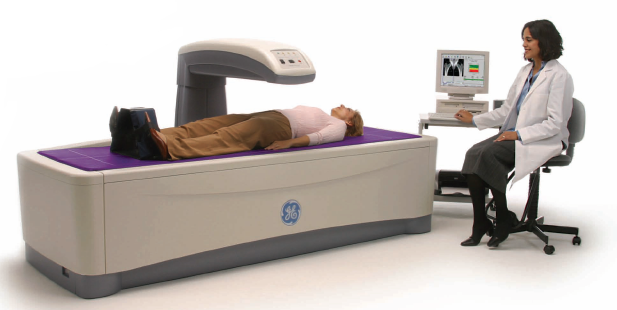 Technické údaje                                                          Rozměry: 242 x 103 x 	                                              Váha: 	                                                                           Napětí generátoru: konstantní 76 kV	                   SW vybavení v ceně nabídkyAP spine – měření BMD bederní páteřeFemur – měření BMD stehenní kostiForearm – BMD předloktíOneVision - nastavení vícečetného měření v rámci jednoho vyšetření (např. AP spine a Femur nebo AP spine a Dual Femur v jedné sekvenci, bez nutnosti dodatečného nastavení SW operátorem pro každou oblast zvlášť) - tj. zrychlení procesu vícečetného měřeníDual Femur – měření BMD obou stehenních kostíAdvanced Hip Assessment - díky maximální přesnosti a opakované přesnosti měření jsou přístroje Prodigy vybaveny jedinečnou aplikací AHA (pokročilá analýza kyčlí), která umožňuje získat hodnotu délky osy kyčle,  měření BMD horní části krčku, index síly femuru a cross sectional moment of interiaTotal Body – BMD celého těla s možností rozklíčování na jednotlivé částiBody Composition – tělesná kompozice (%tuku, měkkých tkání a kostí)FRAX – stanovení pravděpodobnosti zlomeniny v příštích 10-ti letech dle kritérií FRAXDVA – morfometrie páteře a odhalování obratlových fraktur, AP a boční snímek celé páteřeDICOM 3 – funkční rozhraní (Worklist, Print, Store)